South Pointe Swim Team2018 Coach Application Please return this completed application by February 15, 2018 to treasurer@southpointeswimteam.com. Coach Information Swimming Experience Please list any summer, competitive, or school experience 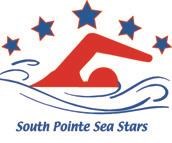 Coaching Experience Availability (please attach additional pages if necessary)Name Street Address City, State, Zip Home Phone Cell Phone Email address Swim Team Years on Team Swim Team Position Years in Position Availability During Practice - Mon-Fri 7:45am – 11:15am:Requested Days Off: